Администрация муниципального образования «Город Астрахань» ПОСТАНОВЛЕНИЕ31 мая 2017 года № 3283«О Порядке предоставления субсидий на возмещение затрат в связи с оказанием услуг по перевозке пассажиров городским электрическим транспортом на троллейбусных маршрутахобщего пользования муниципального образования«Город Астрахань» по регулируемым тарифам»Руководствуясь Бюджетным кодексом Российской Федерации, Федеральным законом «Об общих принципах организации местного самоуправления в Российской Федерации», Федеральным законом «Об организации регулярных перевозок пассажиров и багажа автомобильным транспортом и городским наземным электрическим транспортом в Российской Федерации и о внесении изменений в отдельные законодательные акты Российской Федерации», постановлением Правительства Российской Федерации «Об общих требованиях к нормативным правовым актам, муниципальным правовым актам, регулирующим предоставление субсидий юридическим лицам (за исключением субсидий государственным (муниципальным) учреждениям), индивидуальным предпринимателям, а также физическим лицам - производителям товаров, работ, услуг», ПОСТАНОВЛЯЮ:1. Утвердить прилагаемый Порядок предоставления субсидий на возмещение затрат в связи с оказанием услуг по перевозке пассажиров городским электрическим транспортом на троллейбусных маршрутах общего пользования муниципального образования «Город Астрахань» по регулируемым тарифам. 2. Определить управление транспорта и пассажирских перевозок администрации муниципального образования «Город Астрахань» уполномоченным структурным подразделением администрации муниципального образования «Город Астрахань», осуществляющим организацию транспортного обслуживания населения городским электрическим транспортом и ответственным за исполнение данного постановления администрации муниципального образования «Город Астрахань».3. Признать утратившими силу:3.1. Постановления администрации города Астрахани:- от 30.12.2009 № 6742 «О порядке предоставления субсидий на возмещение затрат в связи с оказанием услуг по перевозке пассажиров городским электрическим транспортом на троллейбусных маршрутах общего пользования города Астрахани по регулируемым тарифам на проезд и провоз багажа»;- от 20.07.2010 № 5112 «О внесении дополнения и изменений в постановление администрации города Астрахани от 30.12.2009 № 6742»;- от 30.06.2011 № 5584 «О внесении дополнений в постановление администрации города Астрахани от 30.12.2009 № 6742»;- от 04.03.2014 № 1366 «О внесении изменений в постановление администрации города Астрахани от 30.12.2009 № 6742»;- от 07.04.2015 № 1888 «О внесении изменений в постановление администрации города Астрахани от 30.12.2009 № 6742».3.2. Постановления администрации муниципального образования «Город Астрахань»:- от 18.05.2015 № 2960 «О внесении изменения в постановление администрации города Астрахани от 30.12.2009 № 6742»;- от 02.02.2016 № 512 «О внесении изменений в постановление администрации города от 30.12.2009 № 6742».4. Настоящее постановление администрации муниципального образования «Город Астрахань» вступает в силу с момента опубликования и распространяет свое действие на правоотношения, возникшие с 1 января 2017 года.5. Управлению информационной политики администрации муниципального образования «Город Астрахань»:5.1. Не позднее 10 дней с момента утверждения настоящего постановления администрации муниципального образования «Город Астрахань» разместить настоящее постановление на официальном сайте администрации муниципального образования «Город Астрахань».5.2. Опубликовать в средствах массовой информации настоящее постановление администрации муниципального образования «Город Астрахань».6. Управлению контроля и документооборота администрации муниципального образования «Город Астрахань»:6.1. Направить настоящее постановление администрации муниципального образования «Город Астрахань» в государственно-правовое управление администрации Губернатора Астраханской области для включения в регистр муниципальных нормативных правовых актов в установленный законом срок. 6.2. Внести соответствующие изменения в поисково-справочную систему распорядительных документов администрации муниципального образования «Город Астрахань».6.3. Копию настоящего постановления администрации муниципального образования «Город Астрахань» передать в муниципальное казенное учреждение г. Астрахани «Астраханский городской архив» для внесения изменений в справочно-поисковые системы архива и использования в работе по предоставлению информационных услуг. 7. Контроль за исполнением настоящего постановления администрации муниципального образования «Город Астрахань» возложить на заместителя главы администрации муниципального образования «Город Астрахань» Корженко В.Ю.Глава администрации О.А. ПОЛУМОРДВИНОВУтвержден постановлением администрации муниципального образования «Город Астрахань»от 31.05.2017 №3283Порядок предоставления субсидий на возмещение затрат в связи с оказанием услуг по перевозке пассажиров городскимэлектрическим транспортом на троллейбусных маршрутахобщего пользования муниципального образования«Город Астрахань» по регулируемым тарифам1. Общие положения.1.1. Целью настоящего Порядка является установление процедуры предоставления субсидий за счет средств бюджета муниципального образования «Город Астрахань» (далее - местного бюджета) юридическим лицам и индивидуальным предпринимателям на возмещение затрат в связи с оказанием услуг по перевозке пассажиров городским электрическим транспортом по троллейбусным маршрутам общего пользования города Астрахани по регулируемым в установленном действующим законодательством Российской Федерации порядке тарифам на проезд пассажиров и провоз багажа (далее - субсидии).1.2. Организация транспортного обслуживания населения - комплекс мероприятий, реализуемых администрацией муниципального образования «Город Астрахань» (далее - администрация) в целях удовлетворения потребностей в пассажирских перевозках.Субсидия - денежные средства, предоставляемые из бюджета юридическим лицам и физическим лицам. Перевозчик (Получатель субсидий) - юридическое или физическое лицо, выполняющее заказ на осуществление пассажирских перевозок на городском электрическом транспорте, заключившее договор с администрацией на данный вид деятельности.Регулярный троллейбусный маршрут общего пользования - путь следования транспортных средств от начального остановочного пункта через промежуточные остановочные пункты до конечного остановочного пункта, которые определены в установленном порядке, предназначенный для осуществления перевозок пассажиров и багажа по расписаниям. Транспортная работа (полезный пробег) - объем услуг по перевозке пассажиров городским электрическим транспортом на маршрутах общего пользования, выраженный в километрах.Расходы нормативные - экономически обоснованные затраты, необходимые для осуществления транспортной работы по перевозке пассажиров городским электрическим транспортом. Доходы Перевозчика - сумма финансовых средств, получаемая Перевозчиком от продажи всех видов проездных билетов. Убытки расчетные - разница между нормативными расходами и доходами Перевозчика, обусловленная регулированием тарифов на проезд и предоставлением льгот по оплате проезда отдельным категориям граждан в соответствии с действующим законодательством Российской Федерации.Субсидии расчетные - сумма финансовых средств, необходимая для компенсации расчетных убытков Перевозчика.Норматив финансирования - расчетные убытки, приходящиеся на единицу транспортной работы на маршруте.1.3. Целью предоставления субсидий является возмещение затрат на оказание услуг регулярных перевозок пассажиров электрическим транспортом по троллейбусным маршрутам общего пользования города Астрахани по регулируемым в установленном действующим законодательством Российской Федерации порядке тарифам на проезд пассажиров и провоз багажа.1.4. Главным распорядителем средств, предусмотренных в местном бюджете на финансирование субсидий, является администрация.1.5. Получателями субсидий могут быть юридические лица любой организационно-правовой формы и формы собственности и индивидуальные предприниматели, осуществляющие деятельность по перевозке пассажиров городским электрическим транспортом на маршрутах общего пользования в границах муниципального образования «Город Астрахань».2. Условия и порядок предоставления субсидий.2.1. Для получения субсидий Перевозчики представляют администрации следующие документы:- заявление;- выписку из Единого государственного реестра юридических лиц или нотариально заверенную копию такой выписки (для юридических лиц), выписку из Единого государственного реестра индивидуальных предпринимателей или нотариально заверенную копию такой выписки (для индивидуальных предпринимателей);- расчет суммы субсидии на возмещение затрат в связи с оказанием услуг по перевозке пассажиров городским электрическим транспортом на маршрутах общего пользования в границах города Астрахани по регулируемым в установленном действующим законодательством Российской Федерации порядке тарифам на перевозку пассажиров и провоз багажа;- документы, подтверждающие соответствие Перевозчика критериям, указанным в п. 2.11 настоящего Порядка;2.2. Администрация принимает и в течение пяти рабочих дней проверяет представленные документы на соответствие или несоответствие Перевозчика установленным настоящим Порядком критериям. В течение трех рабочих дней после проведения проверки документов администрация направляет Перевозчику копию заключения. С положительным заключением Перевозчику направляются два экземпляра договора на организацию транспортного обслуживания населения на троллейбусных маршрутах общего пользования, разработанного администрацией.Перевозчик в течение пяти календарных дней подписывает договоры и возвращает администрации. После получения от Перевозчика подписанных договоров администрация подписывает их со своей стороны и возвращает один экземпляр Перевозчику, после чего издает распоряжение о включении Перевозчика в реестр получателей субсидий, при этом устанавливает норматив финансирования.2.3. Перевозчику отказывается в заключении договора на организацию транспортного обслуживания населения на троллейбусных маршрутах общего пользования в случаях:- непредоставления (предоставления не в полном объеме) Перевозчиком документов, указанных в п. 2.1 настоящего Порядка;- недостоверности представленной Перевозчиком информации.2.4. В соответствии с маршрутной сетью городского электротранспорта администрация определяет объем транспортной работы на планируемый год с разбивкой транспортной работы по троллейбусным маршрутам исходя из количества рейсов, предусмотренных расписанием движения по маршруту, и протяженности маршрута по формуле: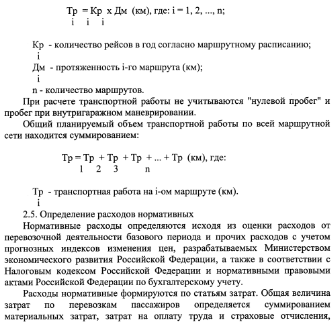 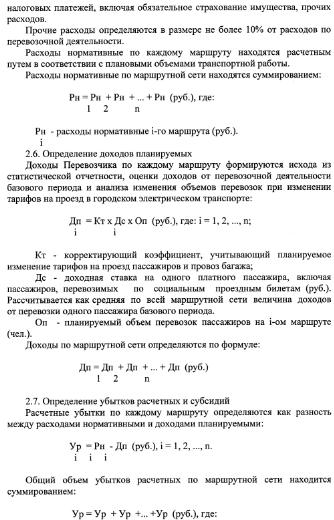 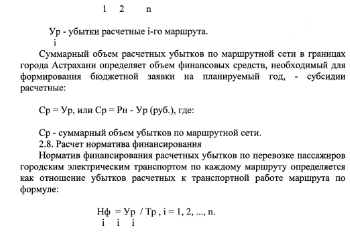 Средняя величина норматива финансирования по перевозке пассажиров городским электрическим транспортом определяется как отношение субсидий расчетных к суммарному объему транспортной работы по всей маршрутной сети:Нф = Ур/ Тр. 2.9. Формирование объема транспортной работы.В 10-дневный период после утверждения местного бюджета администрация формирует объем транспортной работы на троллейбусных маршрутах общего пользования в границах города Астрахани, перевозки на которых должны осуществляться по утвержденным в установленном порядке тарифам на проезд пассажиров и провоз багажа с предоставлением субсидий из местного бюджета на очередной год. Планируемый объем транспортной работы определяется по формуле:Тп = Сб/ Нф, где:Тп - планируемый объем транспортной работы (км);Нф - норматив финансирования;Сб - объем финансовых средств, предусмотренных в местном бюджете на субсидии Перевозчикам на очередной год (руб.).Объем транспортной работы сводится в таблицу согласно приложению 1 к настоящему Порядку.Норматив финансирования устанавливается на календарный год и может быть изменен в течение календарного года при условии изменения затрат Перевозчика, подтвержденных показателями планов (программ) финансово-хозяйственной деятельности Перевозчика и согласованных структурным подразделением администрации, курирующим вопросы пассажирских перевозок. 2.10. После включения в реестр получателей субсидий администрация направляет Перевозчику два экземпляра договора о предоставлении субсидии из местного бюджета на возмещение затрат в связи с оказанием услуг по перевозке пассажиров городским электрическим транспортом на троллейбусных маршрутах общего пользования города Астрахани по регулируемым тарифам на проезд и провоз багажа (далее - Договор) в соответствии с типовой формой (приложение 4).Перевозчик в течение пяти дней подписывает Договоры и возвращает администрации. После получения от Перевозчика подписанных Договоров администрация подписывает их со своей стороны и возвращает один экземпляр Перевозчику.2.11. Право на получение субсидий имеют Перевозчики, соответствующие на первое число месяца, предшествующего месяцу, в котором планируется принятие решения о предоставлении субсидии, следующим критериям:у Перевозчика должна отсутствовать задолженность по налогам, сборам и иным обязательным платежам в бюджеты бюджетной системы Российской Федерации, срок исполнения по которым наступил в соответствии с законодательством Российской Федерации (в случае, если такое требование предусмотрено правовым актом);у Перевозчика должна отсутствовать просроченная задолженность по возврату в соответствующий бюджет бюджетной системы Российской Федерации субсидий, бюджетных инвестиций, предоставленных в том числе в соответствии с иными правовыми актами (в случае, если такое требование предусмотрено правовым актом), и иная просроченная задолженность перед соответствующим бюджетом бюджетной системы Российской Федерации;Перевозчики не должны находиться в процессе реорганизации, ликвидации, банкротства и не должны иметь ограничения на осуществление хозяйственной деятельности (в случае, если такое требование предусмотрено правовым актом);Перевозчики не должны являться иностранными юридическими лицами, а также российскими юридическими лицами, в уставном (складочном) капитале которых доля участия иностранных юридических лиц, местом регистрации которых является государство или территория, включенные в утверждаемый Министерством финансов Российской Федерации перечень государств и территорий, предоставляющих льготный налоговый режим налогообложения и (или) не предусматривающих раскрытия и предоставления информации при проведении финансовых операций (офшорные зоны) в отношении таких юридических лиц, в совокупности превышает 50 процентов;Перевозчики не должны получать средства из соответствующего бюджета бюджетной системы Российской Федерации в соответствии с иными нормативными правовыми актами, муниципальными правовыми актами на цели, указанные в п. 1.2 настоящего Порядка;деятельность Перевозчика не должна быть приостановлена в порядке, преду­смотренном Кодексом Российской Федерации об административных правонарушениях, на день рассмотрения заявления.Перевозчик должен применять тарифы на проезд пассажиров и провоз багажа, утвержденные Городской Думой муниципального образования «Город Астрахань», в установленном порядке, с предоставлением льгот по оплате проезда отдельным категориям граждан в соответствии с действующим законодательством Российской Федерации и по социальным проездным билетам. Перевозчик должен осуществлять постоянный контроль за полнотой сбора выручки и оплаты проезда пассажирами.Перевозчик должен иметь сертифицированную производственную базу, обеспечивающую техническое обслуживание, ремонт и хранение подвижного состава.Перевозчик должен иметь стаж работы на рынке транспортных услуг не менее трех лет. 2.12. Перечисление администрацией Перевозчику средств, предусмотренных в местном бюджете на выплату субсидий, осуществляется администрацией на основании Договора, отчетов о выполненной транспортной работе на троллейбусных маршрутах (приложение 2) (далее - отчет), а также актов приемки выполненных работ (приложение 3) (далее - акт), представляемых Перевозчиком за каждые 15 (16) календарных дней оказания услуг по перевозке пассажиров городским электрическим транспортом. Отчет и акт представляются Перевозчиком в течение трех рабочих дней, следующих за отчетным числом. В течение трех рабочих дней после получения от Перевозчика отчета, а также акта администрация осуществляет их проверку. В случае выявления администрацией нарушений указанные документы возвращаются Перевозчику с указанием причин возврата. Перевозчик обязан устранить указанные нарушения в течение одного рабочего дня после получения вышеуказанных документов, после чего повторно направить их администрации.2.13. Фактический объем субсидий по каждому маршруту определяется по формуле:Сфi = Нфi х Тфi (руб.), где:i = 1, 2..., n;Сфi - фактический объем субсидий на i-м маршруте (руб.);Нфi - норматив финансирования (руб./км);Тфi - фактический объем транспортной работы на i-м маршруте (км).Фактический объем финансирования по маршрутной сети определяется по формуле:Сфi = Сф + Сф +...+ СфРасчет производится администрацией в соответствии с планом кассовых расходов, составленным в пределах доведенных финансово-казначейским управлением администрации муниципального образования «Город Астрахань» объемов финансирования на месяц.2.14. Формирование и направление администрацией в финансово-казначейское управление администрации муниципального образования «Город Астрахань» кассовой заявки на перечисление субсидий осуществляются в течение 5 рабочих дней со дня предоставления Перевозчиком отчета и акта, предусмотренных п. 2.12 настоящего Порядка.2.15. Перечисление субсидии осуществляется на основании кассовой заявки не позднее десятого рабочего дня после подписания отчета и акта.Перечисление субсидии осуществляется на расчетные счета, открытые Перевозчиком в учреждениях Центрального банка Российской Федерации или кредитных организациях.2.16. Перевозчики обязаны произвести возврат суммы полученной субсидии в местный бюджет в случаях:- установления нарушений соблюдения условий, целей и порядка предоставления субсидий;- фактов превышения (занижения) уровня тарифов на проезд пассажиров и провоз багажа;- представления недостоверных отчетов, установленных настоящим Порядком;- в случае нарушений условий их предоставления, установленных настоящим Порядком;- исключения Перевозчика из реестра получателей субсидий по основаниям, указанным в п. 2.12 настоящего Порядка;- наличия остатков субсидий, не использованных в отчетном финансовом году, в случаях, предусмотренных договором о предоставлении субсидий;- ликвидации, банкротства, реорганизации Получателя (в случае предоставления субсидии в счет финансового обеспечения (будущих затрат)).2.17. Субсидированию не подлежит транспортная работа, выполненная сверх предусмотренного плана, указанного в приложении 1, без согласования с администрацией.2.18. Предоставление субсидии возможно осуществлять в форме авансовых платежей за транспортную работу за счет средств местного бюджета в следующих случаях:- возникновение непредвиденных расходов по независящим от Перевозчика обстоятельствам;- осуществление предоплаты за потребляемые энергоресурсы;- погашение кредиторской задолженности перед бюджетами бюджетной системы Российской Федерации и государственными внебюджетными фондами.2.19. Размер авансовых перечислений за транспортную работу не может превышать 30% годового планового объема субсидий. Решение о порядке погашения аванса принимается администрацией:- погашение аванса производится путем ежемесячного пропорционального удержания доли авансового платежа из суммы начисленных субсидий, подлежащих выплате Перевозчику за выполненную транспортную работу, до полного погашения аванса;- погашение аванса производится по согласованному графику.2.20. Для принятия решения о перечислении аванса Перевозчик представляет в администрацию следующие документы:- заявку с обоснованием необходимости получения аванса и его размера;- план мероприятий, направленных на повышение доходности (снижение затрат) предприятия и своевременное погашение авансовых платежей;- график погашения авансовых платежей.Ответственность за достоверность информации в указанных документах несет Перевозчик. 2.21. Положительное решение о перечислении аванса Перевозчику принимается администрацией при наличии документов, указанных в п. 2.21 настоящего Порядка, а также при условии согласования управлением транспорта и пассажирских перевозок администрации муниципального образования «Город Астрахань» плана мероприятий, направленных на повышение доходности (снижение затрат) предприятия и своевременное погашение авансовых платежей.Решение о перечислении аванса Перевозчику принимается в форме распоряжения администрации.2.22. Контроль за использованием авансовых платежей осуществляется администрацией, управлением транспорта и пассажирских перевозок администрации муниципального образования «Город Астрахань» и управлением внутреннего муниципального финансового контроля администрации муниципального образования «Город Астрахань» при проведении плановых и внеплановых контрольных мероприятий.3. Порядок, сроки и формы предоставления Перевозчиком отчетности.3.1. Перевозчик обязан обеспечить ведение учета и представление отчетности по формам и в сроки, установленные действующим законодательством Российской Федерации, настоящим Порядком и администрацией.Перевозчики обязаны вести раздельный бухгалтерский учет по перевозкам, осуществляемым с предоставлением субсидий.В случае непредставления в установленные сроки отчетности администрация вправе приостановить финансирование.3.2. Перевозчик не позднее 10 (десяти) календарных дней, следующих за отчетным числом, представляет администрации сводные квартальные, полугодовые и годовые отчеты о выполненной транспортной работе по форме согласно приложению № 2 к Порядку, а также отчеты о расходовании субсидии по форме согласно приложению № 5 к Порядку.3.3. Перевозчик представляет иную информацию и отчетность, предусмотренную действующим законодательством и Договором. 4. Контроль за соблюдением условий, целей и порядка предоставления субсидий.4.1. Администрация осуществляет обязательную проверку соблюдения условий, целей и порядка предоставления субсидий Перевозчиками.Администрация представляет в финансово-казначейское управление администрации муниципального образования «Город Астрахань» квартальные и годовые финансовые отчеты об использовании субсидий, подготовленные на основании отчетов о расходовании субсидии, предоставленных Перевозчиком. Проверку соблюдения условий, целей и порядка предоставления субсидий осуществляет администрация в соответствии с условиями Договора при проведении плановых и внеплановых контрольных мероприятий.Ответственность за достоверность представляемых документов и отчетов несет Перевозчик. Действия администрации по реализации положений настоящего Порядка могут быть обжалованы Перевозчиком в судебном порядке в соответствии с действующим законодательством Российской Федерации.4.2. В случае установления администрацией факта нарушения Перевозчиком условий предоставления субсидий, а также факта нецелевого использования субсидий, предусмотренных настоящим Порядком, субсидия подлежит возврату в полном объеме в местный бюджет в течение 10 рабочих дней со дня получения Перевозчиком письменного требования администрации о возврате субсидии.В случае неисполнения Перевозчиком указанного требования в установленный срок, субсидия подлежит взысканию в доход местного бюджета в порядке, установленном действующим законодательством. Приложение 1 к Порядку предоставления субсидийна возмещение затрат в связи с оказанием услуг поперевозке пассажиров городским электрическимтранспортом на троллейбусных маршрутах общего пользования муниципального образования «Город Астрахань» по регулируемым тарифамОбъем транспортной работы на троллейбусных маршрутах на ___ годИсполнитель: 				Заказчик:Приложение 2 к Порядку предоставления субсидийна возмещение затрат в связи с оказанием услуг поперевозке пассажиров городским электрическимтранспортом на троллейбусных маршрутах общего пользования муниципального образования «Город Астрахань» по регулируемым тарифамОтчет о выполненной транспортной работе на троллейбусных маршрутах за _________ 201_г. Исполнитель: 				Заказчик:Приложение 3 к Порядку предоставления субсидийна возмещение затрат в связи с оказанием услуг поперевозке пассажиров городским электрическимтранспортом на троллейбусных маршрутах общего пользования муниципального образования «Город Астрахань» по регулируемым тарифамАкт выполненных работИсполнитель: _______________________________________________________Заказчик: администрация муниципального образования «Город Астрахань»Итого: ____________Всего оказано услуг: _________________, на сумму ____________________ руб. Вышеперечисленные услуги выполнены полностью и в срок. Заказчик претензий по объему, качеству и срокам оказания услуг не имеет. Исполнитель: 				Заказчик:Приложение 4 к Порядку предоставления субсидийна возмещение затрат в связи с оказанием услуг поперевозке пассажиров городским электрическимтранспортом на троллейбусных маршрутах общего пользования муниципального образования «Город Астрахань» по регулируемым тарифамДоговор № о предоставлении субсидий из бюджета муниципального образования «Город Астрахань» на возмещение затрат в связи с оказанием услуг по перевозке пассажиров городским электрическим транспортом на троллейбусных маршрутах общего пользования муниципального образования «Город Астрахань» по регулируемым тарифам на проезд и провоз багажаг. Астрахань 					«____»_______20____________________________, в лице _____________________, действующего на основании _____________________, именуемая(ое) в дальнейшем администрация, с одной стороны и _____________________, в лице _____________________, действующего на основании _____________________, именуемый(ое) в дальнейшем Получатель субсидий, с другой стороны, именуемые совместно в дальнейшем Стороны, заключили настоящий договор о нижеследующем:1. Предмет договора.1.1. По настоящему договору администрация обеспечивает безвозмездное перечисление финансовых средств (субсидий) из бюджета муниципального образования «Город Астрахань» в целях возмещения Получателю субсидий затрат, связанных с оказанием населению города Астрахани услуг по перевозке пассажиров городским электрическим транспортом на троллейбусных маршрутах общего пользования города Астрахани, в порядке и на условиях, определенных настоящим договором и Порядком предоставления субсидий на возмещение затрат в связи с оказанием услуг по перевозке пассажиров городским электрическим транспортом на троллейбусных маршрутах общего пользования города Астрахани по регулируемым тарифам на проезд и провоз багажа, утвержденного постановлением администрации муниципального образования «Город Астрахань» от __________________ № __________________________ (далее - Порядок).1.2. Объем субсидий за период с __________________ по __________________ составляет ___________________ рублей.1.3. Объем субсидий, указанных в п. 1.2 настоящего договора, не является твердым и подлежит корректировке с учетом образовавшихся затрат в связи с оказанием услуг по перевозке пассажиров городским электрическим транспортом на троллейбусных маршрутах общего пользования города Астрахани по регулируемым в установленном действующим законодательством Российской Федерации порядке тарифам. 2. Права Сторон.2.1. Администрация имеет право:2.1.1. Запрашивать у Получателя субсидий в установленные сроки и форме, установленной порядком, отчеты о выполненной транспортной работе на троллейбусных маршрутах, а также дополнительную информацию по вопросам, связанным с выполнением Получателем субсидий функций по оказанию услуг по перевозке пассажиров городским электрическим транспортом. 2.1.2. Прекращать перечисление бюджетных субсидий в случае невыполнения Получателем субсидий условий настоящего договора, в том числе в случае непредставления им отчетов о выполненной транспортной работе на троллейбусных маршрутах, предусмотренных порядком, и возобновлять финансирование по истечении 10 рабочих дней после устранения Получателем субсидий всех нарушений представления отчетности.2.2. Получатель субсидий имеет право:2.2.1. Принимать участие в совещаниях и других мероприятиях, связанных с реализацией исполнения условий настоящего договора.2.2.2. При ненадлежащем выполнении обязательств по настоящему договору запросить информацию о сроках перечисления ему субсидий.3. Обязанности Сторон.3.1. Администрация обязана:3.1.1. Перечислять Получателю субсидий субсидии в порядке и на условиях, предусмотренных Порядком и настоящим договором. 3.1.2. Уведомлять (письменно) не менее чем за 10 календарных дней Получателя субсидий о прекращении перечисления субсидии до устранения им нарушений.3.1.3. Обеспечивать контроль эффективного использования Получателем субсидий бюджетных средств, перечисляемых по настоящему договору, в том числе путем проверки фактического оказания услуг по перевозке пассажиров городским электрическим транспортом на предмет их соответствия действующим правилам и нормам. 3.1.4. Контролировать правильность расчета Получателем субсидий по начислению сумм субсидий на возмещение затрат, связанных с оказанием услуг по перевозке пассажиров городским электрическим транспортом, а также достоверность предоставляемой в соответствии с условиями настоящего договора отчетности.3.2. Получатель субсидии обязан:3.2.1. Выполнять планируемые объемы транспортной работы, предусмотренные договором на организацию транспортного обслуживания населения на троллейбусных маршрутах общего пользования.3.2.2. Представлять администрации отчет о выполненной транспортной работе на троллейбусных маршрутах. 3.2.3. Использовать субсидии в соответствии с целями, на которые они были предоставлены.3.2.4. Произвести возврат субсидий в бюджет муниципального образования «Город Астрахань» в случаях, предусмотренных Порядком. 4. Ответственность сторон.4.1. В случае неисполнения или ненадлежащего исполнения своих обязательств по настоящему договору, Стороны несут ответственность в соответствии с законодательством Российской Федерации.5. Срок действия договора.5.1. Настоящий договор распространяет свое действие на отношения Сторон, возникшие с _____________, и действует до полного исполнения Сторонами своих обязательств по настоящему договору.5.2. Настоящий договор может быть расторгнут по соглашению Сторон или в судебном порядке.5.3. В случае непредставления Получателем субсидий отчетности более чем за 1 месяц, настоящий договор расторгается администрацией в одностороннем порядке путем направления уведомления Получателю субсидий.5.4. Настоящий договор считается расторгнутым с момента получения Получателем субсидий уведомления администрации.6. Особые условия.6.1. Любые изменения в настоящий договор вносятся дополнительным соглашением Сторон, которое будет являться его неотъемлемой частью.6.2. Во всем остальном, что не предусмотрено настоящим договором, Стороны руководствуются действующим законодательством Российской Федерации.6.3. Настоящий договор заключен в трех экземплярах, имеющих одинаковую юридическую силу, два экземпляра договора хранятся у администрации и Получателя субсидий, а контрольный экземпляр - в отделе делопроизводства управления контроля и документооборота администрации муниципального образования «Город Астрахань».Адреса, банковские реквизиты и подписи сторон. Администрация			Получатель субсидийПриложение 5 к Порядку предоставления субсидийна возмещение затрат в связи с оказанием услуг поперевозке пассажиров городским электрическимтранспортом на троллейбусных маршрутах общего пользования муниципального образования «Город Астрахань» по регулируемым тарифамОтчет о расходовании субсидий на _________________ 20_______г. 			 датапо ________________________________________________________________наименование организацииВсего объем утвержденных субсидий из бюджета _____:______________ рублей					 за счет средствВсего фактический объем выделенных субсидий: _____________ рублей.Главный бухгалтер ________________________МПДиректор _________________________________________№ п/пНомермаршрутаНаименованиемаршрутаОбъем транспортной работы (тыс. км)Объем транспортной работы (тыс. км)Объем транспортной работы (тыс. км)Объем транспортной работы (тыс. км)Объем транспортной работы (тыс. км)Норматив финансирования (руб. /км)№ п/пНомермаршрутаНаименованиемаршрутаI кварталII кварталIII кварталIV кварталгодНорматив финансирования (руб. /км)ВсегоВсегоВсего№ п/ пНомер марш­рутаНаиме­нование марш­рутаОбъем транс­портной работы за отчетный период (тыс. км)Объем транс­портной работы за отчетный период (тыс. км)Объем транс­портной работы с начала года (тыс. км)Объем транс­портной работы с начала года (тыс. км)Норматив финансирования (руб./ км)Сумма субсидий (руб.)Сумма субсидий (руб.)Сумма субсидий (руб.)Сумма субсидий (руб.)№ п/ пНомер марш­рутаНаиме­нование марш­рутапланфактпланфактНорматив финансирования (руб./ км)планфактвыплачено с начала годаитого к оплатеВсегоВсегоВсего№Наименование работ, услугКол-воЕд.ЦенаСумма1№ по п/пнаименование показателястатьярасходовсумма, руб.сумма, руб.сумма, руб.сумма, руб.сумма, руб.№ по п/пнаименование показателястатьярасходовI кв.II кв.III кв.IV кв.Всего за год12345678Итого:Итого: